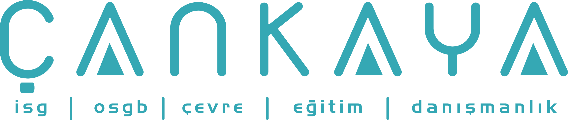 İŞBAŞI İSG KONUŞMALARI(TOOLBOX TALKS) No:  270                      			        Sayfa No: 1/3                                                                                                   ZİNCİRLİ TESTERE GÜVENLİK BİLİNCİHer gün zincirli testere ile çalışma, güçlü ve eksiksiz güvenlik alışkanlıklarını takip etmeyi ve geliştirmeyi gerektirir. Bir göz kırpışında, bu kullanışlı alet, sizin ve yakınınızdakilerin ciddi yaralanmalarına sebep olabilir. Zincirli testereyi arada sırada kullanan çalışanların yerleşmiş alışkanlıkları olmayabilir, bu yüzden, kaza önleme konusuna her zaman konsantre olmalıdırlar. Bu aletle, güvenli çalışma alışkanlıklarını sağlamak ve geliştirmek için, aşağıda bulunan zincirli testere güvenlik kontrol listesini gözden geçirmeleri gerekir: Kişisel Koruyucu Donanım: Zincirli testereyi elinize almadan önce, tüm KKD’lerinizin iyi durumda olduğundan emin olun. Çalışmaya başlamadan önce, eksik olan ya da aşınmış olan parçaları değiştirin. Temel unsurlar şunlardır: Baretler, özellikle dikkat çekici olanlar, tahta parçası düşmesinde veya kereste deposunda yapılan çalışmalarda bir gerekliliktir. Ayrıca, testerenin geri tepmesinden korunmayı da sağlarlar. Kesilmeye dayanıklı iş tulumları, sık rastlanan yaralanmalardan olan bacak kesilmelerini önlemekte çok etkilidir ve her zincirli testere kullanımında gereklidir. Kesilmeye ve kaymaya dayanıklı ayakkabılar, testere ile çalışırken, kayma ve düşme gibi durumlarda ortaya çıkabilecek incinmelerden korunmanın kesin yollarından biridir. Ayakkabılar, ıslak veya kaygan zeminlerde çalışırken kaymayacak, derin tırtırlı tabanlı ve su geçirmeyen tipte olmalıdır. Her testere kullanıldığında koruyucu gözlükler ve yüz siperleri kullanılmalıdır. Testere kullanan veya kullanılan yere yakın çalışan kişilerin, kulaklık veya kulak tıkaçları takması gerekmektedir. El Koruma: Uygun eldivenler elleri, kesik, sıyrık ve hava şartlarından korurlar. Eldivenler ayrıca, Raynaud Hastalığı ve Beyaz Parmak Sendromu gibi aşırı titreşimden kaynaklanan ve kan dolaşımını azaltan problemleri önlemeye de yardımcı olurlar. Bazı eldivenler, "White Ox" tipi eldivenlerin içine sığacak kadar incedir ve titreşimi emmeye yararlar. Bu eldivenler ayrıca, elleri sıcak tutar ve kan dolaşımını hızlandırırlar. Motor kısmı koldan ayrı tasarlanmış bir testere kullanmak, titreşimi sınırlandırmanın iyi bir ilk adımıdır. Sonuç olarak, parmaklardaki kan dolaşımını azaltacağından, kolu çok sıkı tutmaktan kaçınılmalıdır. Cihaz Bakımı: Testerenizi tanıyın, el kitabını okuyun ve koruyucusunu anlayın. Makinenin iyi kesme yeteneğini muhafaza etmesini sağlamak için, keskinleştirin, yağlayın ve zincir ayarlarını yapın. Eğer kesmek için, palaya baskı uygulamanız gerekiyorsa, bu durum, zincirin körleştiği ve keskinleştirilmesi gerektiği anlamına gelir. Zincir dişlilerini kontrol edin, aşındığında değiştirin. Çok aşınmış zincir dişlileri, zinciri ayarlamayı neredeyse imkansız kılar ve zincir atma ihtimalini yükseltir. Palanın düzgün şekilde takılmış olduğundan emin olun. Onu her gün ege ile temizleyin ve ömrünü artırmak için palayı 180 derece döndürün. Zincir frenlerinin takılı olduğundan ve doğru çalıştığından emin olun. Bakım için ya da iş bitiminde testereyi yere koymadan önce, daima kapatın.İŞBAŞI İSG KONUŞMALARI(TOOLBOX TALKS)No:  270                                                                                                                       		      Sayfa No: 2/3                                                                                                   Güvenli Kesme Uygulamaları: Eğer mümkünse, ağacı devirmeden ve eğmeden önce tüm budakları kesin. Bir kere ağaç eğilmeye ve düşmeye başlayınca, daima ağacın bir tarafında gövdenizi, diğer yanında testereyi tutmaya çalışın. Bazı durumlarda bu mümkün olmayabilir ama, asla testere ile vücudunuzun önünden geçen ağaç dallarını kesmeyin. Testereyi ağacın gövdesi ile aynı düzlemde, ayaklarınızı ve vücudunuzu ise bu düzlemin arkasında tutmaya çalışın. Omuz hizasında veya yükseğinde kesim yapmaktan kaçının. Bu yükseklikte testereyi kontrol etmek zordur ve ağaç parçalarının yüzünüze çarpma ihtimali daha fazladır. Sürekli omuz hizasının üstünde kaldırma, kümülatif bir etkiye sahiptir ve bir süre sonra fıtığa, omuz veya kol incinmelerine sebep olabilir. CHAIN SAW SAFETY AWARENESSWorking with a chain saw on a day-to-day basis requires the development and follow-through of strong, never-fail safety habits. In the blink of an eye, this useful tool can cause serious injury to you or others nearby. Workers who only occasionally use a chain saw may not have ingrained habits, and so must concentrate on accident prevention at all times. To help develop or maintain safe working habits with this equipment, review the chain saw safety checklist below: Personal Protective Equipment: Before reaching for the chain saw, make sure all PPE is in good repair. Replace anything that is missing or in poor condition before starting to work. The essentials are: Hard-hats are a necessity when falling timber or working in a sort yard-preferably a high visibility hard-hat. They also provide protection from chain saw kick back. Cut Resistant Chaps are required anytime a chain saw is being used, and are effective in preventing cuts to the operator's legs - a common injury. Cut & Slip Resistant Footwear is a sure way to prevent injuries to the feet or ankles if a slip or fall takes place when working with the saw. Boots should be non-slip, with deep tread soles and when working on wet or slippery logs, sharp caulked boots must be worn. Safety Glasses, goggles or a face shield must be worn anytime a chain saw is used. Ear Plugs or Muffs are required by anyone using or working nearby a chain saw in use. Hand Protection: Proper gloves protect hands from cuts, abrasions and the weather. They also help prevent problems such as Raynaud's Disease or White Finger Disease which are caused by extended exposure to vibration and reduced blood circulation. Some gloves are thin enough to fit inside "White Ox" type gloves and work to absorb vibration. These gloves also help keep hands warm and increase blood circulation. Using a saw that is designed to isolate the engine from the handle is a good first step in limiting vibration. Finally, avoid gripping the saw too tightly, which reduces blood circulation to the fingers.İŞBAŞI İSG KONUŞMALARI(TOOLBOX TALKS)No:  270                                                                 	      	Sayfa No: 3/3                                                                                                   Equipment Maintenance: Know your saw, read the manufacturer's manual, and understand its safe operation. Sharpen, lubricate and adjust the chain as often as required to maintain good cutting ability. If force on the bar is required to cut, it means the chain is dull and needs to be sharpened. Inspect the sprockets and replace them when they become worn. A badly worn sprocket makes it nearly impossible to adjust the chain and increases the chances the chain will be thrown. Make sure bars are wearing evenly-dress them up with a file every day and flip them to increase bar life. Make sure chain brakes are installed and in good working order. Always shut off the saw before setting it on the ground for maintenance or at the end of a cut. Safe Cutting Practices: Remove all snags before felling a tree if possible, and always before proceeding with limbing and bucking. Once a tree is down and limbing begins, try to always place your body on one side of the tree and the saw blade on the other. In some terrain, this may not be possible, but never cut limbs with the saw crossing in front of your body. Try to keep the saw moving in the same plane as the trunk of the tree, with your feet and body behind that plane. Avoid cutting with the saw at or above shoulder height. It's harder to control at this height and saw chips are much more likely to strike your face. Continual lifting above shoulder height also has a cumulative effect, and over time may cause fatigue or shoulder and arm injuries.